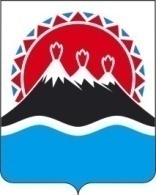 П О С Т А Н О В Л Е Н И ЕПРАВИТЕЛЬСТВА  КАМЧАТСКОГО КРАЯ             г. Петропавловск-КамчатскийПРАВИТЕЛЬСТВО ПОСТАНОВЛЯЕТ:Внести изменение в приложение к постановлению Правительства Камчатского края от 01.04.2019 № 152-П «Об утверждении Порядка предоставления из краевого бюджета субсидий социально ориентированным некоммерческим организациям в Камчатском крае в целях финансового обеспечения затрат, связанных с осуществлением ими представительства на всероссийских и межрегиональных мероприятиях», изложив часть 15 в следующей редакции:«15. Размер субсидии определяется Агентством на основании заявки, но не может превышать 50 тысяч рублей для каждой СОНКО».Настоящее постановление вступает в силу через 10 дней после дня его официального опубликования и распространяется на правоотношения, возникшие с 01.09.2019.Председатель Правительства=Первый вице-губернаторКамчатского края                                                                         Р.С. ВасилевскийПОЯСНИТЕЛЬНАЯ ЗАПИСКАк проекту постановления Правительства Камчатского краяО внесении изменений в приложение к постановлению Правительства Камчатского края от 01.04.2019 № 152-П «Об утверждении Порядка предоставления из краевого бюджета субсидий социально ориентированным некоммерческим организациям в Камчатском крае в целях финансового обеспечения затрат, связанных с осуществлением ими представительства на всероссийских и межрегиональных мероприятиях»Проект постановления Правительства Камчатского края разработан в целях уточнения части 15 приложения к постановлению  Правительства Камчатского края от 01.04.2019 № 152-П «Об утверждении Порядка предоставления из краевого бюджета субсидий социально ориентированным некоммерческим организациям в Камчатском крае в целях финансового обеспечения затрат, связанных с осуществлением ими представительства на всероссийских и межрегиональных мероприятиях».На реализацию постановления Правительства Камчатского края не потребуется выделения дополнительных денежных средств из краевого бюджета.Проект постановления Правительства Камчатского края 06.12.2019 размещен на официальном сайте исполнительных органов государственной власти Камчатского края в сети «Интернет» для проведения в срок до 16.12.2019 независимой антикоррупционной экспертизы, по окончании указанного срока экспертных заключений не поступило.В соответствии с постановлением Правительства Камчатского края                от 06.06.2013 № 233-П «Об утверждении Порядка проведения оценки регулирующего воздействия проектов нормативных правовых актов и нормативных правовых актов Камчатского края» настоящий проект постановления в оценке регулирующего воздействия не нуждается.№О внесении изменения в приложение к постановлению Правительства Камчатского края от 01.04.2019 № 152-П «Об утверждении Порядка предоставления из краевого бюджета субсидий социально ориентированным некоммерческим организациям в Камчатском крае в целях финансового обеспечения затрат, связанных с осуществлением ими представительства на всероссийских и межрегиональных мероприятиях» 